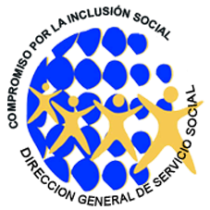 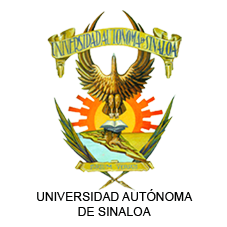 Universidad Autónoma de SinaloaDirección General de Servicio SocialSubdirección de Unidad Regional __________Informe Mensual de Servicio SocialLugar: ________________________________                              Fecha: dd/mm/aaaaI, Objetivo, metas y actividadesII. Resultados Obtenidos (250 palabras / 1 cuartilla como máximo)III. Participantes y/o beneficiadosIV. ObservacionesV. Evidencias de trabajo (2 cuartillas como máximo)Datos del BrigadistaDatos del BrigadistaDatos del BrigadistaDatos del BrigadistaDatos del BrigadistaDatos del BrigadistaUnidad Académica:Unidad Académica:Unidad Académica:Unidad Académica:Licenciatura:Licenciatura:Número de Cuenta:Nombre del Brigadista:Nombre del Brigadista:Nombre del Brigadista:Nombre del Brigadista:Nombre del Brigadista:Datos de la Unidad ReceptoraDatos de la Unidad ReceptoraDatos de la Unidad ReceptoraDatos de la Unidad ReceptoraDatos de la Unidad ReceptoraDatos de la Unidad ReceptoraNombre de la Unidad Receptora:Nombre de la Unidad Receptora:Nombre de la Unidad Receptora:Nombre de la Unidad Receptora:Nombre de la Unidad Receptora:Nombre de la Unidad Receptora:Nombre del proyecto:Nombre del proyecto:Nombre del proyecto:Nombre del proyecto:Nombre del proyecto:Nombre del proyecto:Modalidad de prestación de Servicio Social:Modalidad de prestación de Servicio Social:Modalidad de prestación de Servicio Social:Periodo que cubre el Informe:Periodo que cubre el Informe:Periodo que cubre el Informe:Número de Informe:Número de Informe:Horas reportadas:Horas reportadas:Horas reportadas:Horas acumuladas: Objetivo específicoMetasActividadesIndicadorActividades# de Participantes y/o Beneficiados